NÁRODNÁ RADA SLOVENSKEJ REPUBLIKY	VIII. volebné obdobieČíslo: CRD-1027/2022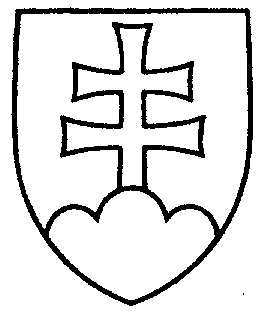 1393UZNESENIENÁRODNEJ RADY SLOVENSKEJ REPUBLIKYz 26. apríla 2022k návrhu programu 65. schôdze Národnej rady Slovenskej republikyNárodná rada Slovenskej republikypodľa § 24 ods. 1 zákona Národnej rady Slovenskej republiky č. 350/1996 Z. z.
o rokovacom poriadku Národnej rady Slovenskej republiky v znení neskorších predpisov s c h v a ľ u j e program 65. schôdze Národnej rady Slovenskej republiky so začiatkom
26. apríla 2022 o 13.00 hod. takto:1.	Návrh skupiny poslancov Národnej rady Slovenskej republiky na vydanie ústavného zákona, ktorým sa dopĺňa ústavný zákon č. 254/2006 Z. z. o zriadení a činnosti Výboru Národnej rady Slovenskej republiky na preskúmavanie rozhodnutí Národného bezpečnostného úradu (tlač 868) – druhé čítanie (Prerušené rokovanie pred hlasovaním. Hlasovanie sa uskutoční na 65. schôdzi NR SR.)2.	Návrh poslancov Národnej rady Slovenskej republiky Ondreja Dostála, Anny Zemanovej, Petra Osuského a Vladimíry Marcinkovej na vydanie ústavného zákona, ktorým sa mení ústavný zákon č. 397/2004 Z. z. o spolupráci Národnej rady Slovenskej republiky a vlády Slovenskej republiky v záležitostiach Európskej únie (tlač 874) – druhé čítanie	 (Prerušené rokovanie pred hlasovaním. Hlasovanie sa uskutoční na 65. schôdzi NR SR.)3.	Informácia Mandátového a imunitného výboru Národnej rady Slovenskej republiky o neuplatňovaní a zániku mandátu poslancov Národnej rady Slovenskej republiky a o nastúpení náhradníkov4.	Sľub poslancov 5.	Návrh na zmeny v zložení výborov Národnej rady Slovenskej republiky (tlač 1007)6.	Návrh na voľbu predsedníčky skupiny priateľstva v rámci Slovenskej skupiny Medziparlamentnej únie (tlač 1008) 7.	Žiadosť Generálnej prokuratúry Slovenskej republiky o vydanie súhlasu na vzatie do väzby poslanca Národnej rady Slovenskej republiky (tlač 1010) 8.	Vládny návrh zákona, ktorým sa mení a dopĺňa zákon č. 64/2019 Z. z. o sprístupňovaní strelných zbraní a streliva na civilné použitie na trhu v znení zákona č. 376/2019 Z. z.
a ktorým sa menia a dopĺňajú niektoré zákony (tlač 966) – prvé čítanie  9.	Vládny návrh zákona o územnom plánovaní (tlač 830) – druhé čítanie10.	Vládny návrh zákona o výstavbe (tlač 831) – druhé čítanie11.	Vládny návrh zákona, ktorým sa mení a dopĺňa zákon č. 575/2001 Z. z. o organizácii činnosti vlády a organizácii ústrednej štátnej správy v znení neskorších predpisov a ktorým sa menia a dopĺňajú niektoré zákony (tlač 832) – druhé čítanie12.	Vládny návrh zákona o zmene a doplnení niektorých zákonov v súvislosti s novými sídlami a obvodmi okresných súdov (tlač 849) – druhé čítanie13.	Vládny návrh zákona o zriadení správnych súdov a o zmene a doplnení niektorých zákonov (tlač 917) – druhé čítanie14.	Vládny návrh zákona, ktorým sa mení a dopĺňa zákon č. 211/2000 Z. z. o slobodnom prístupe k informáciám a o zmene a doplnení niektorých zákonov (zákon o slobode informácií) v znení neskorších predpisov (tlač 971) – prvé čítanie15.	Návrh na aktualizáciu vyslania príslušníkov Ozbrojených síl Slovenskej republiky do Irackej republiky a vyslanie príslušníkov Ozbrojených síl Slovenskej republiky do Kuvajtského štátu za účelom poradenstva a výcviku irackých obranných a bezpečnostných síl (tlač 968)16.	Návrh na aktualizáciu súhlasu s prítomnosťou zahraničných ozbrojených síl členských krajín NATO na území Slovenskej republiky (tlač 1004)17.	Návrh na vyslanie príslušníkov Ozbrojených síl Slovenskej republiky do stálej námornej skupiny NATO SNMG1 (tlač 1006)18.	Návrh vlády na skrátené legislatívne konanie o vládnom návrhu zákona o špeciálnom spôsobe hlasovania vo voľbách do orgánov samosprávy obcí a vo voľbách do orgánov samosprávnych krajov, ktoré sa konajú v roku 2022 v rovnaký deň a v rovnakom čase
a ktorým sa menia a dopĺňajú niektoré zákony (tlač 1000)19.	Vládny návrh zákona o špeciálnom spôsobe hlasovania vo voľbách do orgánov samosprávy obcí a vo voľbách do orgánov samosprávnych krajov, ktoré sa konajú v roku 2022 v rovnaký deň a v rovnakom čase a ktorým sa menia a dopĺňajú niektoré zákony (tlač 1001) – prvé čítanie20.	Vládny návrh zákona, ktorým sa mení a dopĺňa zákon č. 8/2009 Z. z. o cestnej premávke a o zmene a doplnení niektorých zákonov v znení neskorších predpisov a ktorým sa mení zákon Slovenskej národnej rady č. 372/1990 Zb. o priestupkoch v znení neskorších predpisov (tlač 973) – prvé čítanie21.	Vládny návrh zákona, ktorým sa mení a dopĺňa zákon č. 473/2005 Z. z. o poskytovaní služieb v oblasti súkromnej bezpečnosti a o zmene a doplnení niektorých zákonov (zákon o súkromnej bezpečnosti) v znení neskorších predpisov (tlač 974) – prvé čítanie22.	Vládny návrh zákona, ktorým sa mení a dopĺňa zákon č. 395/2019 Z. z. o občianskych preukazoch a o zmene a doplnení niektorých zákonov v znení zákona č. 73/2020 Z. z. a ktorým sa menia a dopĺňajú niektoré zákony (tlač 828) – druhé čítanie23.	Vládny návrh zákona, ktorým sa mení a dopĺňa zákon Národnej rady Slovenskej republiky č. 171/1993 Z. z. o Policajnom zbore v znení neskorších predpisov a ktorým sa menia a dopĺňajú niektoré zákony (tlač 908) – druhé čítanie24.	Vládny návrh zákona, ktorým sa mení a dopĺňa zákon č. 569/2007 Z. z. o geologických prácach (geologický zákon) v znení neskorších predpisov a ktorým sa mení zákon Národnej rady Slovenskej republiky č. 145/1995 Z. z. o správnych poplatkoch v znení neskorších predpisov (tlač 978) – prvé čítanie25.	Vládny návrh zákona, ktorým sa mení a dopĺňa zákon č. 79/2015 Z. z. o odpadoch a o zmene a doplnení niektorých zákonov v znení neskorších predpisov (tlač 979) – prvé čítanie26.	Vládny návrh zákona, ktorým sa mení a dopĺňa zákon č. 363/2011 Z. z. o rozsahu a podmienkach úhrady liekov, zdravotníckych pomôcok a dietetických potravín na základe verejného zdravotného poistenia a o zmene a doplnení niektorých zákonov v znení neskorších predpisov a ktorým sa menia a dopĺňajú niektoré zákony (tlač 976) – prvé čítanie27.	Vládny návrh zákona, ktorým sa mení a dopĺňa zákon č. 576/2004 Z. z. o zdravotnej starostlivosti, službách súvisiacich s poskytovaním zdravotnej starostlivosti a o zmene a doplnení niektorých zákonov v znení neskorších predpisov a ktorým sa menia a dopĺňajú niektoré zákony (tlač 977) – prvé čítanie28.	Vládny návrh zákona, ktorým sa mení a dopĺňa zákon č. 251/2012 Z. z. o energetike a o zmene a doplnení niektorých zákonov v znení neskorších predpisov a ktorým sa menia a dopĺňajú niektoré zákony (tlač 975) – prvé čítanie29.	Vládny návrh zákona, ktorým sa mení a dopĺňa zákon č. 442/2012 Z. z. o medzinárodnej pomoci a spolupráci pri správe daní v znení neskorších predpisov a ktorým sa menia
a dopĺňajú niektoré zákony (tlač 943) – prvé čítanie30.	Návrh na ukončenie členstva Slovenskej republiky v Medzinárodnej investičnej banke a Medzinárodnej banke hospodárskej spolupráce (tlač 965)31.	Vládny návrh zákona, ktorým sa mení a dopĺňa zákon Slovenskej národnej rady
č. 330/1991 Zb. o pozemkových úpravách, usporiadaní pozemkového vlastníctva, pozemkových úradoch, pozemkovom fonde a o pozemkových spoločenstvách v znení neskorších predpisov a ktorým sa menia a dopĺňajú niektoré zákony (tlač 945) – prvé čítanie32.	Vládny návrh zákona, ktorým sa mení a dopĺňa zákon č. 136/2000 Z. z. o hnojivách v znení neskorších predpisov (tlač 970) – prvé čítanie33.	Vládny návrh zákona, ktorým sa mení a dopĺňa zákon č. 249/2011 Z. z. o riadení bezpečnosti pozemných komunikácií a o zmene a doplnení niektorých zákonov v znení zákona č. 177/2018 Z. z. a ktorým sa menia a dopĺňajú niektoré zákony (tlač 881) – druhé čítanie34.	Vládny návrh zákona, ktorým sa mení a dopĺňa zákon č. 1/2014 Z. z. o organizovaní verejných športových podujatí a o zmene a doplnení niektorých zákonov v znení neskorších predpisov (tlač 909) – druhé čítanie35.	Vládny návrh zákona, ktorým sa mení a dopĺňa zákon č. 310/2019 Z. z. o Fonde na podporu športu a o zmene a doplnení niektorých zákonov v znení neskorších predpisov
a ktorým sa mení zákon č. 440/2015 Z. z. o športe a o zmene a doplnení niektorých zákonov v znení neskorších predpisov (tlač 910) – druhé čítanie36.	Návrh poslancov Národnej rady Slovenskej republiky Richarda Vašečku, Radovana Slobodu, Igora Kašpera, Jany Žitňanskej, Jarmily Halgašovej a Márie Šofranko na vydanie zákona, ktorým sa mení zákon č. 422/2015 Z. z. o uznávaní dokladov o vzdelaní a o uznávaní odborných kvalifikácií a o zmene a doplnení niektorých zákonov znení neskorších predpisov (tlač 924) – druhé čítanie37.	Návrh skupiny poslancov Národnej rady Slovenskej republiky na vydanie zákona, ktorým sa mení a dopĺňa zákon č. 396/2012 Z. z. o Fonde na podporu vzdelávania v znení neskorších predpisov (tlač 933) – druhé čítanie38.	Návrh skupiny poslancov Národnej rady Slovenskej republiky na vydanie zákona, ktorým sa mení a dopĺňa zákon č. 68/1997 Z. z. o Matici slovenskej v znení neskorších predpisov (tlač 916) – druhé čítanie39.	Návrh poslanca Národnej rady Slovenskej republiky Györgya Gyimesiho na vydanie zákona o finančnej podpore pre Maďarský spoločenský a kultúrny zväz na Slovensku – Csemadok (tlač 734) – druhé čítanie40.	Návrh poslancov Národnej rady Slovenskej republiky Jaroslava Karahutu a Jozefa Lukáča na vydanie zákona, ktorým sa mení a dopĺňa zákon č. 311/2001 Z. z. Zákonník práce v znení neskorších predpisov a ktorým sa menia a dopĺňajú niektoré zákony
(tlač 852) – druhé čítanie41.	Návrh poslancov Národnej rady Slovenskej republiky Lukáša Kyselicu, Jany Majorovej Garstkovej, Radovana Slobodu, Miroslava Žiaka a Miloša Svrčeka na vydanie zákona, ktorým sa mení zákon č. 8/2009 Z. z. o cestnej premávke a o zmene a doplnení niektorých zákonov v znení neskorších predpisov (tlač 928) – druhé čítanie42.	Návrh skupiny poslancov Národnej rady Slovenskej republiky na vydanie zákona, ktorým sa mení zákon č. 383/2013 Z. z. o príspevku pri narodení dieťaťa a príspevku na viac súčasne narodených detí a o zmene a doplnení niektorých zákonov v znení neskorších predpisov (tlač 929) – druhé čítanie43.	Návrh poslancov Národnej rady Slovenskej republiky Jany Žitňanskej, Miriam Šutekovej, Anny Zemanovej, Michala Šipoša a Petra Pčolinského na vydanie zákona, ktorým sa mení a dopĺňa zákon č. 55/2017 Z. z. o štátnej službe a o zmene a doplnení niektorých zákonov v znení neskorších predpisov (tlač 932) – druhé čítanie44.	Návrh skupiny poslancov Národnej rady Slovenskej republiky na vydanie zákona, ktorým sa dopĺňa zákon č. 582/2004 Z. z. o miestnych daniach a miestnom poplatku za komunálne odpady a drobné stavebné odpady v znení neskorších predpisov (tlač 936) – druhé čítanie45.	Návrh poslancov Národnej rady Slovenskej republiky Mariána Viskupiča, Jarmily Halgašovej a Petra Cmoreja na vydanie zákona, ktorým sa dopĺňa zákon č. 67/2020 Z. z. o niektorých mimoriadnych opatreniach vo finančnej oblasti v súvislosti so šírením nebezpečnej nákazlivej ľudskej choroby COVID-19 v znení neskorších predpisov (tlač 930) – druhé čítanie46.	Návrh poslanca Národnej rady Slovenskej republiky Jozefa Šimka na vydanie zákona, ktorým sa mení a dopĺňa zákon č. 343/2015 Z. z. o verejnom obstarávaní a o zmene
a doplnení niektorých zákonov v znení neskorších predpisov (tlač 904) – druhé čítanie47.	Návrh poslancov Národnej rady Slovenskej republiky Juraja Krúpu, Michala Šipoša, Juraja Šeligu a Milana Laurenčíka na vydanie zákona, ktorým sa mení zákon č. 69/2018 Z. z. o kybernetickej bezpečnosti a o zmene a doplnení niektorých zákonov v znení neskorších predpisov (tlač 981) – prvé čítanie48.	Návrh poslancov Národnej rady Slovenskej republiky Petra Pellegriniho a Jána Ferenčáka na vydanie zákona, ktorým sa dopĺňa zákon Slovenskej národnej rady
č. 138/1991 Zb. o majetku obcí v znení neskorších predpisov a ktorým sa dopĺňajú niektoré zákony (tlač 963) – prvé čítanie49.	Návrh poslancov Národnej rady Slovenskej republiky Petra Pellegriniho, Denisy Sakovej, Richarda Rašiho, Erika Tomáša a Matúša Šutaj Eštoka na vydanie zákona, ktorým sa mení a dopĺňa zákon č. 296/2020 Z. z. o 13. dôchodku a o zmene a doplnení niektorých zákonov v znení neskorších predpisov (tlač 993) – prvé čítanie50.	Návrh poslancov Národnej rady Slovenskej republiky Richarda Rašiho, Róberta Puciho, Erika Tomáša,  Matúša Šutaj Eštoka, Jána Ferenčáka a Petra Žigu na vydanie zákona, ktorým sa mení a dopĺňa zákon č. 343/2015 Z. z. o verejnom obstarávaní a o zmene a doplnení niektorých zákonov v znení neskorších predpisov (tlač 994) – prvé čítanie51.	Návrh poslancov Národnej rady Slovenskej republiky Petra Pellegriniho, Denisy Sakovej, Richarda Rašiho, Erika Tomáša a Matúša Šutaj Eštoka na vydanie zákona, ktorým sa mení a dopĺňa zákon č. 447/2008 Z. z. o peňažných príspevkoch na kompenzáciu ťažkého zdravotného postihnutia v znení neskorších predpisov (tlač 995) – prvé čítanie52.	Návrh poslancov Národnej rady Slovenskej republiky Petra Pellegriniho, Erika Tomáša, Denisy Sakovej, Richarda Rašiho a Matúša Šutaj Eštoka na vydanie zákona o pomoci obyvateľom v čase hospodárskej a sociálnej núdze (tlač 996) – prvé čítanie53.	Návrh poslancov Národnej rady Slovenskej republiky Rastislava Schlosára a Magdalény Sulanovej na vydanie zákona, ktorým sa mení a dopĺňa zákon Slovenskej národnej rady č. 73/1986 Zb. o umelom prerušení tehotenstva v znení neskorších predpisov (tlač 982) – prvé čítanie54.	Návrh poslancov Národnej rady Slovenskej republiky Martina Beluského a Petra Krupu na vydanie zákona, ktorým sa mení a dopĺňa zákon č. 69/2018 Z. z. o kybernetickej bezpečnosti a o zmene a doplnení niektorých zákonov (tlač 983) – prvé čítanie55.	Návrh poslancov Národnej rady Slovenskej republiky Rastislava Schlosára a Magdalény Sulanovej na vydanie ústavného zákona, ktorým sa mení a dopĺňa Ústava Slovenskej republiky č. 460/1992 Zb. v znení neskorších predpisov (tlač 984) – prvé čítanie56.	Návrh poslancov Národnej rady Slovenskej republiky Andreja Medveckého, Rastislava Schlosára, Stanislava Mizíka a Petra Krupu na vydanie zákona, ktorým sa mení zákon
č. 570/2005 Z. z. o brannej povinnosti a o zmene a doplnení niektorých zákonov (tlač 985) – prvé čítanie57.	Návrh poslancov Národnej rady Slovenskej republiky Martina Beluského
a Rastislava Schlosára na vydanie zákona, ktorým sa mení a dopĺňa zákon
č. 43/2004 Z. z. o starobnom dôchodkovom sporení a o zmene a doplnení niektorých zákonov a ktorým sa mení a dopĺňa zákon č. 461/2003 Z. z. o sociálnom poistení v znení neskorších predpisov (tlač 986) – prvé čítanie58.	Návrh poslanca Národnej rady Slovenskej republiky Martina Čepčeka na vydanie zákona, ktorým sa mení a dopĺňa zákon č. 596/2003 Z. z. o štátnej správe v školstve a školskej samospráve a o zmene a doplnení niektorých zákonov v znení neskorších predpisov (tlač 988) – prvé čítanie59.	Návrh poslanca Národnej rady Slovenskej republiky Martina Čepčeka na vydanie zákona, ktorým sa mení a dopĺňa zákon č. 576/2004 Z. z. o zdravotnej starostlivosti, službách súvisiacich s poskytovaním zdravotnej starostlivosti a o zmene a doplnení niektorých zákonov v znení neskorších predpisov a ktorým sa menia a dopĺňajú niektoré zákony (tlač 989) – prvé čítanie60.	Návrh poslanca Národnej rady Slovenskej republiky Martina Čepčeka na vydanie zákona, ktorým sa mení a dopĺňa zákon Slovenskej národnej rady č. 73/1986 Zb. o umelom prerušení tehotenstva v znení neskorších predpisov a ktorým sa menia a dopĺňajú niektoré zákony (tlač 990) – prvé čítanie61.	Návrh poslancov Národnej rady Slovenskej republiky Miroslava Suju a Ondreja Ďuricu na vydanie ústavného zákona, ktorým sa mení a dopĺňa Ústava Slovenskej republiky
č. 460/1992 Zb. v znení neskorších predpisov (tlač 991) – prvé čítanie62.	Návrh poslanca Národnej rady Slovenskej republiky Miroslava Suju na vydanie zákona, ktorým sa mení a dopĺňa zákon č. 39/2007 Z. z. o veterinárnej starostlivosti v znení neskorších predpisov (tlač 992) – prvé čítanie63.	Návrh poslanca Národnej rady Slovenskej republiky Tomáša Valáška na vydanie zákona o príspevku na predprimárne vzdelávanie dieťaťa (tlač 998) – prvé čítanie64.	Návrh poslancov Národnej rady Slovenskej republiky Jozefa Lukáča a Miloša Svrčeka na vydanie zákona, ktorým sa dopĺňa zákon č. 296/2020 Z. z. o 13. dôchodku a o zmene
a doplnení niektorých zákonov (tlač 914) – druhé čítanie65.	Návrh poslanca Národnej rady Slovenskej republiky Miloša Svrčeka na vydanie zákona o podpore štátneho nájomného bývania a o zmene a doplnení niektorých zákonov
(tlač 619) – druhé čítanie66.	Návrh skupiny poslancov Národnej rady Slovenskej republiky na prijatie uznesenia Národnej rady Slovenskej republiky, ktorým sa odsudzujú činy Ruskej federácie, prezidenta a hlavného veliteľa ozbrojených síl Ruskej federácie Vladimíra Putina, ozbrojených síl Ruskej federácie a jej veliteľov voči zvrchovanému a demokratickému štátu Ukrajina ako akt bezdôvodnej vojenskej agresie, vrátane zločinov proti ľudskosti a vojnových zločinov (tlač 967)67.	Návrh poslancov Národnej rady Slovenskej republiky Ladislava Kamenického, Vladimíra Faiča a Richarda Takáča na prijatie uznesenia Národnej rady Slovenskej republiky k prerokovaniu verejnej cenovej politiky a opatrení na zamedzenie nežiadúceho cenového vývoja (tlač 987)68.	Návrh poslanca Národnej rady Slovenskej republiky Miroslava Kollára na odvolanie poslanca Mariána Kéryho z funkcie predsedu Zahraničného výboru Národnej rady Slovenskej republiky (tlač 999)69.	Vládny návrh zákona o mediálnych službách a o zmene a doplnení niektorých zákonov (zákon o mediálnych službách) – tlač 762 – druhé čítanie70.	Vládny návrh zákona o vydavateľoch publikácií a o registri v oblasti médií a audiovízie
a o zmene a doplnení niektorých zákonov (zákon o publikáciách) - tlač 898 – druhé čítanie71.	Vládny návrh zákona, ktorým sa mení a dopĺňa zákon č. 371/2014 Z. z. o riešení krízových situácií na finančnom trhu a o zmene a doplnení niektorých zákonov v znení neskorších predpisov a ktorým sa menia a dopĺňajú niektoré zákony (tlač 897) – druhé čítanie72.	Vládny návrh zákona, ktorým sa mení a dopĺňa zákon Národnej rady Slovenskej republiky č. 152/1995 Z. z. o potravinách v znení neskorších predpisov (tlač 840) – druhé čítanie73.	Návrh poslancov Národnej rady Slovenskej republiky Tomáša Lehotského, Michala Luciaka, Lukáša Kyselicu, Vladimíry Marcinkovej a Mariána Viskupiča na vydanie zákona, ktorým sa mení a dopĺňa zákon č. 300/2005 Z. z. Trestný zákon v znení neskorších predpisov (tlač 857) – druhé čítanie74.	Návrh poslancov Národnej rady Slovenskej republiky Anny Andrejuvovej, Milana Vetráka, Gábora Grendela a Miloša Svrčeka na vydanie zákona, ktorým sa mení a dopĺňa zákon Národnej rady Slovenskej republiky č. 350/1996 Z. z. o rokovacom poriadku Národnej rady Slovenskej republiky v znení neskorších predpisov (tlač 931) – druhé čítanie75.	Správa o výsledku hospodárenia Národnej banky Slovenska za rok 2021 (tlač 941)76.	Návrh na voľbu člena Rady pre rozpočtovú zodpovednosť (tlač 964)77.	Správa o výsledkoch kontrolnej činnosti Najvyššieho kontrolného úradu Slovenskej republiky za rok 2021 (tlač 961)78.	Správa o činnosti Úradu na ochranu oznamovateľov protispoločenskej činnosti za rok 2021 (tlač 969)79.	Výročná správa o členstve Slovenskej republiky v Európskej únii za rok 2021 (tlač 940) 80.	Správa o stave vysielania v Slovenskej republike a o činnosti Rady pre vysielanie a retransmisiu za rok 2021 (tlač 955)81.	Správa o činnosti komisára pre osoby so zdravotným postihnutím za rok 2021 (tlač 957)82.	Vládny návrh zákona, ktorým sa mení a dopĺňa zákon č. 461/2003 Z. z. o sociálnom poistení v znení neskorších predpisov a ktorým sa menia a dopĺňajú niektoré zákony (tlač 972) – prvé čítanie83.	Návrh na voľbu predsedu Najvyššieho kontrolného úradu Slovenskej republiky
a podpredsedu Najvyššieho kontrolného úradu Slovenskej republiky (tlač 958)84.	Návrh na voľbu komisára pre deti (tlač 1003) – nová voľba II85.	Návrh na voľbu člena Správnej rady Ústavu pamäti národa (tlač 1002)86.	Návrh na voľbu zástupcu navrhnutého reprezentatívnymi združeniami odborových zväzov do Dozornej rady Sociálnej poisťovne (tlač 1005)87.	Návrh Výboru Národnej rady Slovenskej republiky pre pôdohospodárstvo a životné prostredie na voľbu člena Rady Slovenského pozemkového fondu (tlač 954) – opakovaná voľba Hodina otázok	Písomné odpovede členov vlády Slovenskej republiky na interpelácie poslancov Národnej rady Slovenskej republiky písomne podané predsedovi Národnej rady Slovenskej republiky (tlač 888)Interpelácie poslancov.    Boris  K o l l á r   v. r.    predsedaNárodnej rady Slovenskej republikyOverovatelia:Petra  H a j š e l o v á   v. r. Peter  Š u c a   v. r.